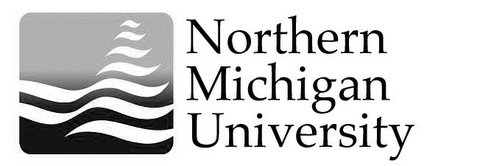 ACADEMIC SENATE 2010-11COMMITTEE ON INTERNATIONALIZATIONAmy Orf, ChairMary Stunkard, SecretaryMEMORANDUMTo:			Members of the Academic SenateFrom:		Committee on Internationalization
Subject:		Year-End Report for 2010-11
Reading:		April 19, 2011The academic year 2010-11 is the fourth year of service provided by the Committee on Internationalization (COI) to the Academic Senate. The Committee’s function is to advise and make recommendations to the Senate on a wide range of issues regarding internationalization at NMU and to support faculty, student, staff and administrator efforts to internationalize the curriculum and the campus community. The ultimate goal of such efforts is to position NMU as an institution whose graduates demonstrate a knowledge base that encompasses a global perspective and a strong sense of global community.This report covers COI’s activities since its year-end report for 2009-10 to the Senate, which was issued in April 2010. The Committee met 6 times during Fall 2010 and has met 6 times in Winter 2011, with 1 more meeting projected.During the academic year 2010-11 the Committee on Internationalization:met with Provost & VP of Academic Affairs Dr. Susan Koch to discuss the report from Strategic Consulting, internationalization consultants who had visited NMU’s campus to assess the Office of International Programs, then COI issued its recommendations to the Provostwrote to EPC in order to express support for the English Department’s proposal to create EN109 and EN109W for restricted admit and international students, and later met with EPC Chair Lesley Putman to discuss the benefits of these courses for recruitment and retention of international studentswrote to CUP in order to express support for Modern Languages & Literatures’ proposal to change the International Studies major and minor, including changes to the core and the creation of regional trackswrote to History Department Head Russ Magnaghi to inquire about the possibility of offering the courses Approaching China and Approaching Japan, which had been proposed as required courses in the International Studies Asia trackcontinued to discuss the needs of international students on campus, for instance, contacted Public Safety to request that their website include a link to MarqTran to make it easier for international students to get information about bus transportation in and around Marquette, and COI discussed international student preparedness for threats on campus, among other issuesreviewed OIP’s updated Faculty-Led Study Abroad Handbook and Study Abroad Program Evaluation for FLSAs, and recommended the use of a similar evaluation form for long term study abroad programsinvited Peter Pless to a meeting in order to learn more about a number of international opportunities in Art & Design, including FLSAs and a student art exhibition in Milancontinued to work on criteria for Global Faculty Recognition and Global Student Recognition on campus, as part of the U.S. Department of Education Title VI Grant for International Studies and LanguagesThe Committee on Internationalization has met a number of the goals that it set for itself this academic year. COI responded to the recommendations from Strategic Consulting, made recommendations to Academic Senate committees with respect to curriculum proposals affecting internationalization at NMU, continued to address the curricular and other needs of international students on campus, and continued to promote Faculty-Led Study Abroad and long-term study abroad programs for NMU students.COI still has a number of goals that it would like to pursue during the 2011-12 academic year. The committee plans to:submit proposal for Global Faculty Recognition and Global Student Recognition on campuscontinue to promote the recruitment and retention of international students on NMU’s campus by addressing issues related to curriculum and campus lifecontinue to promote long-term study abroad, Faculty-Led Study Abroad, and Freshman International Experience programs for NMU studentscontinue review of study abroad handbooks for Faculty-Led Study Abroad, as well as evaluation forms for these and other study abroad programscontinue to respond to curriculum proposals that affect internationalization at NMUsponsor an open forum on internationalization for students, faculty, staff, and administrators to promote dialogue regarding the vision of internationalization on campusdevelop a vision statement for NMU internationalization that has as much acceptance as possible from the faculty, administration, and studentsdisseminate a list of best practices in internationalizing the campus